APPLICATION FORMFOR A POST AND FOR THE ESTABLISHMENT OF A RESERVE LIST FOR
ADMINISTRATION AND FINANCE ASSISTANTOF THE BEREC OFFICE1.	Surname:2.	Forename:	Title: (e.g. Mr, Ms, Dr)3.	Date of birth:  dd/mm/yyyy4.	Gender	Male	Female  5.	Address for correspondence:6.	Nationality:7.	A post-secondary education attested by a diploma, or a secondary education attested by a diploma giving access to post-secondary education, please specify:8.	Other studies:9.	In order to be eligible, you have to be included in the European Personnel Selection Office (EPSO) database for contract agents in function group III and have successfully completed the selection and competence tests organized by EPSO according to the Commission Decision on the procedures governing the engagement and the use of contract staff.10.	Knowledge of languages:Place the following numbers (1, 2 or 3) in the appropriate box or boxes:1 - mother tongue or thorough knowledge;2 - very good knowledge;3 - satisfactory knowledge.Other language(s):11.	Current employer (Indicate if you are self employed or unemployed):12.	Summarize your professional experience, if applicable (200 words max.):13.	Summarize your European/international experience, if applicable (200 words max.):14.	Any membership role or affiliation that you have in organisations/bodies/clubs with a potential interest in the work of BEREC:15.	Other interests or facts you consider pertinent:16.	If you have a recognised disability which necessitates any special arrangements in the context of this selection procedure, please indicate below:17.	Declaration:1.	I declare on my word of honour that the information provided above is true and complete and I am aware that any incorrect statement may invalidate my application at any point in the selection process.2.	I further declare on my word of honour that:(i)	I am a national of one of the Member States of the European Union and enjoy my full rights as a citizen; (ii)	I have fulfilled any obligations imposed on me by laws concerning military service;3.	I undertake to produce on request documents to support my application and accept that failure to do so may invalidate my application;4.	I confirm that I am willing to make a commitment to act independently in the public interest and to make complete declarations of any direct or indirect interests that might be considered prejudicial to my independence.Date and name:Candidates must submit with this application form:A covering letter summarising the reasons for applyingA CV preferably drafted using the Europass CV format which you will find in: http://www.europass.cedefop.europa.eu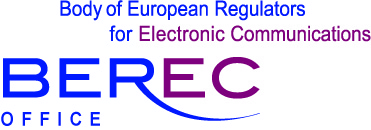 Street, No, etc.:Postal code:               Town:Country:Office Telephone N°:Mobile N°:Private Telephone N°:Fax N°:E-mail address: Professional:E-mail address: Personal:BEBGCYCZDKDEELESETFRHUIEITLTLUMTNLATPLPTROFISESKSVYour candidate ID number in CAST FG III list valid for recruitment in European Union Agencies:Description of the list and profile:Validity of the list:BGCSDADEELENESETFIFRGAHUITLT   MTNLPLPTROSVSKSLName AddressPositionTotal number of staff